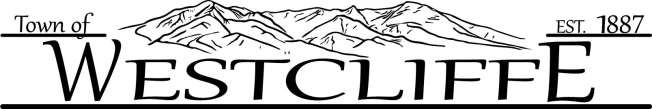 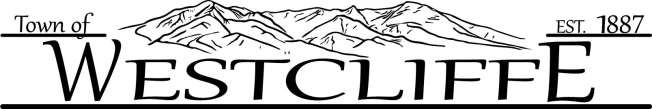 RENEWAL-BUSINESS LICENSE APPLICATIONRenewal Fee is $25.00, due by January 31 each year.Additional Late Fee of $25.00 after February 15th• Please complete all of this application.Business Name 	Trade Name (DBA) 	Physical Address___________________________________________________________________________Westcliffe, CO. 81252StreetMailing Address 	Street	City	State	ZIPBusiness Phone Number	Fax Number	Contact Person	Name	Address	City	State	ZIP	PhoneE-mail Address  _____________________________________________Type of Business_ _ _ _ _ _ _ _ _ _ _ _ _ _ _ _ _ _ _ _ _ _ _ _ _ _ _ _ _ _ _ _Product or Service Provided (be specific) 	State of Colorado Sales Tax License No. -------- TOW License # ________________________I declare, under penalty of perjury, that this application has been examined by me and statements made herein are made in good faith pursuant to the State of Colorado and the Town of Westcliffe laws and regulations, and to the best of my knowledge and belief, are true, correct and complete.Signed	Title	_Person who is legally responsible for the business (owner, partner, officer, etc.)Printed Name	Date	_PLEASE REMEMBER TO SEND IN YOUR NEW STATE LICENSE WITH THIS APPLICATION.